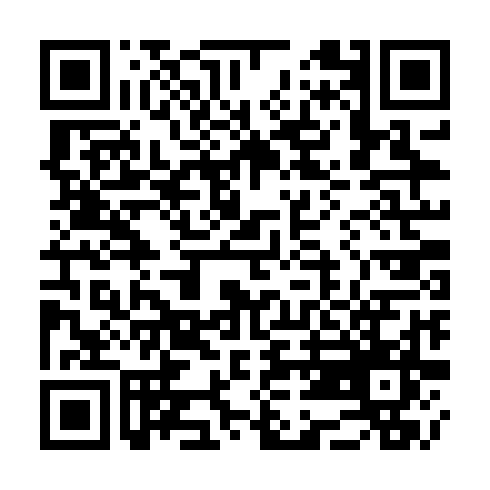 Ramadan times for County Line Cross Roads, Virginia, USAMon 11 Mar 2024 - Wed 10 Apr 2024High Latitude Method: Angle Based RulePrayer Calculation Method: Islamic Society of North AmericaAsar Calculation Method: ShafiPrayer times provided by https://www.salahtimes.comDateDayFajrSuhurSunriseDhuhrAsrIftarMaghribIsha11Mon6:196:197:301:244:457:187:188:3012Tue6:186:187:291:244:457:197:198:3013Wed6:166:167:271:234:457:207:208:3114Thu6:156:157:261:234:467:217:218:3215Fri6:136:137:241:234:467:227:228:3316Sat6:116:117:231:234:477:237:238:3417Sun6:106:107:211:224:477:247:248:3518Mon6:086:087:201:224:487:257:258:3619Tue6:076:077:181:224:487:267:268:3720Wed6:056:057:171:214:487:267:268:3821Thu6:046:047:151:214:497:277:278:3922Fri6:026:027:141:214:497:287:288:4023Sat6:016:017:121:204:497:297:298:4124Sun5:595:597:111:204:507:307:308:4225Mon5:575:577:091:204:507:317:318:4326Tue5:565:567:081:204:507:327:328:4427Wed5:545:547:061:194:517:337:338:4528Thu5:535:537:051:194:517:347:348:4629Fri5:515:517:031:194:517:357:358:4730Sat5:495:497:021:184:527:357:358:4831Sun5:485:487:001:184:527:367:368:491Mon5:465:466:591:184:527:377:378:502Tue5:455:456:571:174:537:387:388:513Wed5:435:436:561:174:537:397:398:524Thu5:415:416:551:174:537:407:408:535Fri5:405:406:531:174:537:417:418:546Sat5:385:386:521:164:547:427:428:557Sun5:365:366:501:164:547:427:428:568Mon5:355:356:491:164:547:437:438:579Tue5:335:336:471:164:547:447:448:5910Wed5:325:326:461:154:547:457:459:00